Vous souffrez d’un handicap vous empêchant de lire ? 
Alors la bibliothèque sonore de Barberaz et de Savoie est faites pour vous !                                    http://www.advbs.fr/

La bibliothèque sonore vous propose
- un catalogue de plusieurs dizaines de milliers livres sonores, des grands classiques aux ouvrages contemporains.
-une liste d'audiorevues, hebdomadaires, mensuelles, etc., toutes enregistrées en voix humaine. 

Les ouvrages sont stockés sur CD, clé USB ou cartes SDIls  peuvent être retirés à la Bibliothèque Sonore où l'Audiolecteur est inscrit ou envoyés à domicile, en franchise postale Aller/Retour. Votre bibliothèque municipale peut aussi se charger de l’inscription, de la réservation  et de la réception des ouvrages sonores que vous désirez. 
Vous êtes intéressé mais comment faire ?

Communiquez  à la bibliothèque sonore de Barberaz ou à votre bibliothèque municipale le coupon ci-dessous.
N’oubliez pas de joindre : un certificat de votre médecin attestant que vous souffrez d'un handicap vous empêchant de lire (handicap visuel ou autre) ou une photocopie de votre Carte d'Invalidité.Parlez -en à votre bibliothécaire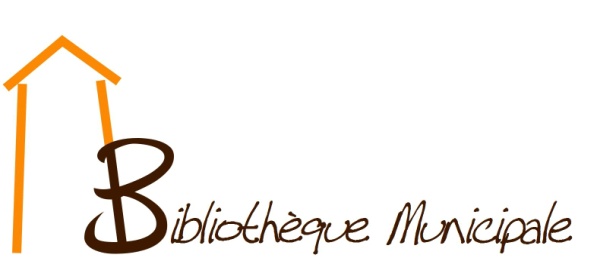 NOM :………………………………………………………..
Prénom :…………………………………………………..Adresse :…………………………………………………………………………………………………………………………………………………………………………………………………………………………Téléphone :……………………………………………..  
Mail : ………………………………………………………..Date de naissance :……………………………………………..
Joindre un certificat de votre médecin attestant que vous souffrez d'un handicap vous empêchant de lire (handicap visuel ou autre) ou une photocopie de votre Carte d'Invalidité.Personne s’occupant du prêt :
NOM :………………………………………………………..
Prénom :…………………………………………………..Adresse :………………………………………………………………………………………………………………………………………………………………………………………………………………………Téléphone :……………………………………………..  
Mail : ………………………………………………………..Bulletin à remettre à votre bibliothèque ou à envoyer à Bibliothèque sonore de Barberaz
Bibliothèque Marguerite Chevron
Galerie de la Grande Chartreuse
73000 BARBERAZ